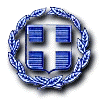 ΕΛΛΗΝΙΚΗ ΔΗΜΟΚΡΑΤΙΑ                                   ΝΟΜΟΣ ΧΑΝΙΩΝΔΗΜΟΣ ΚΙΣΣΑΜΟΥΓΡΑΜΜΑΤΕΙΑ ΔΗΜΑΡΧΟΥΑΙΤΗΣΗ ΕΓΓΡΑΦΗΣ ΠΑΙΔΙΟΥΓΙΑ ΤΟ ΠΡΟΓΡΑΜΜΑ ΕΚΜΑΘΗΣΗΣ ΚΟΛΥΜΒΗΣΗΣ ΕΙΣ ΜΝΗΜΗΝ ΘΕΟΔΩΡΟΥ ΕΜΜ. ΣΤΑΘΑΚΗΟΝΟΜΑΤΕΠΩΝΥΜΟ ΚΗΔΕΜΟΝΑ:…………………………………...........................................................ΔΙΕΥΘΥΝΣΗ ΚΑΤΟΙΚΙΑΣ: ……………………………………….…………….....…......................ΤΚ: ………......... ΤΗΛΕΦΩΝΟ ΕΠΙΚΟΙΝ. ΓΟΝΕΑ/ΚΗΔΕΜΟΝΑ: ……...……………………….....ΚΙΝΗΤΟ ΤΗΛ. ΓΟΝΕΑ/ΚΗΔΕΜΟΝΑ: ………......…....................................Ο/Η ΑΙΤΩΝ/ΟΥΣΑ......................................Υπογραφήα/αΟνοματεπώνυμο παιδιούΗλικίαΚολυμβητική ικανότητα*1234